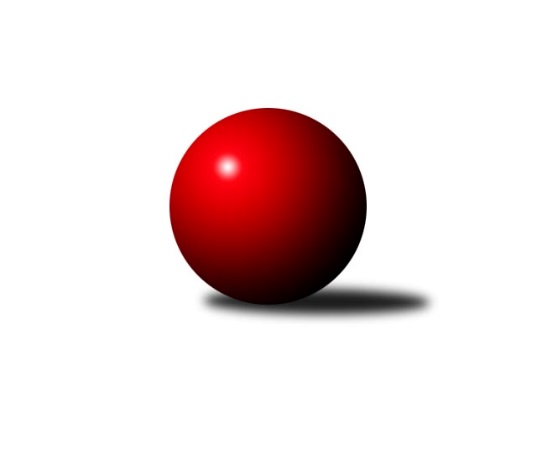 Č.20Ročník 2022/2023	4.3.2023Nejlepšího výkonu v tomto kole: 1733 dosáhlo družstvo: TJ Bižuterie Jablonec n.N. AKrajský přebor Libereckého kraje 2022/2023Výsledky 20. kolaSouhrnný přehled výsledků:TJ Spartak Chrastava	- TJ Doksy A	4:2	1724:1657	5.0:3.0	2.3.TJ Bižuterie Jablonec n.N. B	- TJ Doksy B	4:2	1571:1463	4.0:4.0	2.3.TJ Bižuterie Jablonec n.N. A	- OK Mikulášovice	4:2	1733:1689	5.5:2.5	2.3.TJ Lokomotiva Liberec B	- TJ Kuželky Česká Lípa C	5:1	1646:1569	5.0:3.0	2.3.SK Skalice C	- SK Skalice B	1:5	1427:1556	2.0:6.0	2.3.SK Šluknov B	- TJ Kuželky Česká Lípa B	1:5	1524:1651	1.0:7.0	3.3.TJ Sokol Blíževedly	- TJ Kovostroj Děčín B	5:1	1654:1610	5.5:2.5	4.3.TJ Bižuterie Jablonec n.N. A	- TJ Kuželky Česká Lípa B	5:1	1748:1602	6.0:2.0	28.2.Tabulka družstev:	1.	OK Mikulášovice	20	16	0	4	92.0 : 28.0 	116.0 : 44.0 	 1642	32	2.	TJ Bižuterie Jablonec n.N. A	20	16	0	4	85.0 : 35.0 	101.0 : 59.0 	 1639	32	3.	TJ Kuželky Česká Lípa B	20	16	0	4	82.0 : 38.0 	104.0 : 56.0 	 1641	32	4.	TJ Doksy A	20	15	0	5	79.5 : 40.5 	102.0 : 58.0 	 1667	30	5.	TJ Lokomotiva Liberec B	20	13	1	6	70.0 : 50.0 	87.0 : 73.0 	 1660	27	6.	TJ Kovostroj Děčín B	20	11	1	8	74.0 : 46.0 	97.5 : 62.5 	 1610	23	7.	SK Šluknov B	20	11	0	9	66.0 : 54.0 	86.0 : 74.0 	 1617	22	8.	TJ Sokol Blíževedly	20	11	0	9	61.0 : 59.0 	73.5 : 86.5 	 1590	22	9.	TJ Spartak Chrastava	20	9	0	11	60.5 : 59.5 	77.5 : 82.5 	 1585	18	10.	SK Skalice B	20	6	1	13	44.5 : 75.5 	65.5 : 94.5 	 1538	13	11.	TJ Doksy B	20	5	0	15	40.0 : 80.0 	62.0 : 98.0 	 1514	10	12.	TJ Bižuterie Jablonec n.N. B	20	5	0	15	33.5 : 86.5 	50.5 : 109.5 	 1517	10	13.	TJ Kuželky Česká Lípa C	20	3	0	17	24.5 : 95.5 	45.0 : 115.0 	 1472	6	14.	SK Skalice C	20	1	1	18	27.5 : 92.5 	52.5 : 107.5 	 1507	3Podrobné výsledky kola:	 TJ Spartak Chrastava	1724	4:2	1657	TJ Doksy A	Karel Mottl	 	 223 	 179 		402 	 1:1 	 440 	 	217 	 223		Radek Kneř	Jaroslav Chlumský	 	 219 	 205 		424 	 2:0 	 385 	 	188 	 197		Jaroslava Vacková	Jana Vokounová	 	 197 	 206 		403 	 0:2 	 455 	 	227 	 228		Jiří Kuric	Ludvík Szabo	 	 252 	 243 		495 	 2:0 	 377 	 	196 	 181		Václav Paluskarozhodčí: František VokounNejlepší výkon utkání: 495 - Ludvík Szabo	 TJ Bižuterie Jablonec n.N. B	1571	4:2	1463	TJ Doksy B	Robert Hokynář	 	 196 	 179 		375 	 2:0 	 307 	 	182 	 125		Václav Bláha st.	Josef Kuna	 	 190 	 200 		390 	 0:2 	 439 	 	223 	 216		Jan Mádl	Daniel Hokynář	 	 192 	 190 		382 	 0:2 	 417 	 	200 	 217		Václav Bláha ml.	Tomáš Nežádal	 	 209 	 215 		424 	 2:0 	 300 	 	140 	 160		Monika Starkbaumovározhodčí: Jiří TůmaNejlepší výkon utkání: 439 - Jan Mádl	 TJ Bižuterie Jablonec n.N. A	1733	4:2	1689	OK Mikulášovice	Zdeněk Vokatý	 	 226 	 223 		449 	 1.5:0.5 	 438 	 	215 	 223		Miluše Trojanová	Miroslav Pastyřík	 	 220 	 228 		448 	 2:0 	 383 	 	194 	 189		Monika Soukupová	Daniel Paterko	 	 180 	 239 		419 	 1:1 	 446 	 	221 	 225		Ludvík Kvasil	Pavel Nežádal	 	 198 	 219 		417 	 1:1 	 422 	 	214 	 208		Miroslav Soukuprozhodčí: Jiří TůmaNejlepší výkon utkání: 449 - Zdeněk Vokatý	 TJ Lokomotiva Liberec B	1646	5:1	1569	TJ Kuželky Česká Lípa C	Luboš Dvořák	 	 225 	 187 		412 	 2:0 	 381 	 	201 	 180		Pavel Leger	Jana Kořínková	 	 208 	 238 		446 	 2:0 	 381 	 	190 	 191		Jindra Najmanová	Jaromír Tomášek	 	 188 	 182 		370 	 0:2 	 399 	 	203 	 196		Petr Dvořák	Anton Zajac	 	 208 	 210 		418 	 1:1 	 408 	 	197 	 211		Václav Žitnýrozhodčí: Bohumír DušekNejlepší výkon utkání: 446 - Jana Kořínková	 SK Skalice C	1427	1:5	1556	SK Skalice B	Marek Doležal	 	 175 	 203 		378 	 2:0 	 369 	 	172 	 197		Petra Javorková	Rostislav Doležal	 	 173 	 177 		350 	 0:2 	 380 	 	192 	 188		Jaroslava Kozáková	Michaela Pěničková	 	 166 	 167 		333 	 0:2 	 411 	 	204 	 207		Miroslava Löffelmannová	Jitka Vlasáková	 	 176 	 190 		366 	 0:2 	 396 	 	199 	 197		Jan Tregnerrozhodčí: Oldřich VlasákNejlepší výkon utkání: 411 - Miroslava Löffelmannová	 SK Šluknov B	1524	1:5	1651	TJ Kuželky Česká Lípa B	Petr Tichý	 	 188 	 197 		385 	 0:2 	 438 	 	232 	 206		Jaroslav Košek	Jan Marušák	 	 181 	 166 		347 	 0:2 	 383 	 	184 	 199		Miloslav Pöra	Anita Morkusová	 	 193 	 199 		392 	 0:2 	 434 	 	211 	 223		Dan Paszek	Dušan Knobloch	 	 205 	 195 		400 	 1:1 	 396 	 	207 	 189		Petr Steinzrozhodčí: Petr TichýNejlepší výkon utkání: 438 - Jaroslav Košek	 TJ Sokol Blíževedly	1654	5:1	1610	TJ Kovostroj Děčín B	Jiří Přeučil	 	 228 	 228 		456 	 1:1 	 451 	 	219 	 232		Roman Slavík	Josef Matějka	 	 230 	 195 		425 	 2:0 	 419 	 	228 	 191		Tomáš Mrázek	Pavel Hájek	 	 195 	 208 		403 	 2:0 	 336 	 	169 	 167		Marie Kokešová	Alois Veselý	 	 182 	 188 		370 	 0.5:1.5 	 404 	 	216 	 188		Ladislav Bírovkarozhodčí: Pavel HájekNejlepší výkon utkání: 456 - Jiří Přeučil	 TJ Bižuterie Jablonec n.N. A	1748	5:1	1602	TJ Kuželky Česká Lípa B	Miroslav Pastyřík	 	 244 	 209 		453 	 2:0 	 401 	 	222 	 179		Dan Paszek	Zdeněk Vokatý	 	 191 	 237 		428 	 1:1 	 439 	 	208 	 231		Jaroslav Košek	Daniel Paterko	 	 227 	 203 		430 	 2:0 	 334 	 	172 	 162		Jiří Coubal	Pavel Nežádal	 	 211 	 226 		437 	 1:1 	 428 	 	227 	 201		Petr Steinzrozhodčí: Jiří TůmaNejlepší výkon utkání: 453 - Miroslav PastyříkPořadí jednotlivců:	jméno hráče	družstvo	celkem	plné	dorážka	chyby	poměr kuž.	Maximum	1.	Jiří Přeučil 	TJ Sokol Blíževedly	440.41	302.8	137.6	4.7	8/9	(497)	2.	Jiří Kuric 	TJ Doksy A	436.68	295.6	141.1	5.1	11/11	(478)	3.	Luboš Dvořák 	TJ Lokomotiva Liberec B	436.43	303.8	132.6	6.6	7/9	(524)	4.	Pavel Nežádal 	TJ Bižuterie Jablonec n.N. A	433.62	306.0	127.6	6.5	7/10	(458)	5.	Václav Paluska 	TJ Doksy A	430.71	295.3	135.4	4.3	10/11	(474)	6.	Ladislav Bírovka 	TJ Kovostroj Děčín B	430.28	297.6	132.7	6.6	9/10	(472)	7.	Miroslav Soukup 	OK Mikulášovice	429.68	296.9	132.8	5.2	9/11	(500)	8.	Petr Tregner 	SK Skalice B	428.37	295.5	132.9	6.3	8/9	(469)	9.	Roman Slavík 	TJ Kovostroj Děčín B	426.93	295.5	131.5	5.8	9/10	(505)	10.	Jaroslav Košek 	TJ Kuželky Česká Lípa B	426.72	289.9	136.8	5.2	8/10	(491)	11.	Petr Tichý 	SK Šluknov B	425.40	295.9	129.5	9.4	8/10	(521)	12.	Miluše Trojanová 	OK Mikulášovice	425.27	296.7	128.6	6.2	10/11	(456)	13.	Josef Kuna 	TJ Bižuterie Jablonec n.N. B	422.45	288.1	134.4	7.0	10/10	(462)	14.	Petr Steinz 	TJ Kuželky Česká Lípa B	421.75	297.1	124.7	7.8	9/10	(474)	15.	Zdeněk Vokatý 	TJ Bižuterie Jablonec n.N. A	421.12	292.2	128.9	5.8	10/10	(455)	16.	Anita Morkusová 	SK Šluknov B	419.99	295.2	124.8	7.2	9/10	(460)	17.	Anton Zajac 	TJ Lokomotiva Liberec B	419.92	290.3	129.7	6.4	7/9	(448)	18.	Ludvík Szabo 	TJ Spartak Chrastava	418.04	291.2	126.9	5.8	9/11	(495)	19.	Jitka Havlíková 	TJ Lokomotiva Liberec B	416.44	288.8	127.6	7.2	8/9	(457)	20.	Bohumír Dušek 	TJ Lokomotiva Liberec B	416.21	287.1	129.1	6.8	7/9	(455)	21.	Dan Paszek 	TJ Kuželky Česká Lípa B	415.36	290.6	124.8	8.4	8/10	(479)	22.	Alois Veselý 	TJ Sokol Blíževedly	406.03	287.4	118.6	10.0	7/9	(446)	23.	Jana Vokounová 	TJ Spartak Chrastava	405.46	290.9	114.5	9.6	9/11	(435)	24.	Dušan Knobloch 	SK Šluknov B	404.99	286.8	118.2	8.9	9/10	(442)	25.	Karel Mottl 	TJ Spartak Chrastava	404.71	286.6	118.1	9.3	9/11	(456)	26.	Daniel Paterko 	TJ Bižuterie Jablonec n.N. A	404.65	283.4	121.3	7.1	7/10	(450)	27.	Tomáš Mrázek 	TJ Kovostroj Děčín B	402.68	282.1	120.6	9.0	8/10	(443)	28.	Eduard Kezer  st.	SK Skalice B	402.07	281.6	120.5	9.8	7/9	(439)	29.	Jana Kořínková 	TJ Lokomotiva Liberec B	401.77	284.0	117.7	10.3	6/9	(455)	30.	Matouš Janda 	TJ Bižuterie Jablonec n.N. A	400.88	283.4	117.5	9.8	7/10	(433)	31.	Jiří Coubal 	TJ Kuželky Česká Lípa B	400.04	281.7	118.4	9.7	7/10	(455)	32.	Jiří Horník 	SK Skalice C	395.80	280.8	115.1	11.2	8/8	(444)	33.	Miloslav Pöra 	TJ Kuželky Česká Lípa B	393.59	284.0	109.6	11.5	7/10	(472)	34.	Václav Žitný 	TJ Kuželky Česká Lípa C	389.29	283.5	105.8	11.3	10/10	(436)	35.	Jaroslava Vacková 	TJ Doksy A	388.91	278.4	110.5	8.7	9/11	(422)	36.	Josef Matějka 	TJ Sokol Blíževedly	388.62	277.5	111.1	10.3	7/9	(450)	37.	Petr Mádl 	TJ Doksy B	388.36	274.1	114.3	11.8	8/10	(426)	38.	Daniel Hokynář 	TJ Bižuterie Jablonec n.N. B	388.28	275.7	112.6	11.5	10/10	(440)	39.	Václav Bláha  ml.	TJ Doksy B	387.91	279.9	108.0	13.5	8/10	(417)	40.	Petr Kalousek 	OK Mikulášovice	387.37	275.4	112.0	11.1	9/11	(463)	41.	Jiří Tůma 	TJ Bižuterie Jablonec n.N. A	383.36	273.6	109.7	9.8	7/10	(423)	42.	Ladislav Javorek  st.	SK Skalice B	382.19	277.1	105.1	11.4	8/9	(443)	43.	Pavel Hájek 	TJ Sokol Blíževedly	381.31	273.5	107.9	12.7	6/9	(425)	44.	Václav Bláha  st.	TJ Doksy B	381.19	270.4	110.8	13.3	7/10	(432)	45.	Jan Marušák 	SK Šluknov B	381.17	275.2	106.0	12.2	9/10	(407)	46.	Danuše Husáková 	TJ Spartak Chrastava	377.60	270.8	106.8	11.6	10/11	(422)	47.	Jindra Najmanová 	TJ Kuželky Česká Lípa C	374.86	268.0	106.8	11.3	9/10	(402)	48.	Robert Hokynář 	TJ Bižuterie Jablonec n.N. B	372.68	269.0	103.7	14.8	9/10	(429)	49.	Marek Kozák 	TJ Doksy B	371.05	270.7	100.3	13.2	7/10	(418)	50.	Miroslava Löffelmannová 	SK Skalice B	365.51	271.0	94.5	14.9	7/9	(411)	51.	Ludmila Tomášková 	TJ Sokol Blíževedly	364.00	263.6	100.4	14.3	6/9	(393)	52.	Petr Hňoupek 	SK Skalice C	362.10	266.5	95.6	15.6	7/8	(424)	53.	Marie Kubánková 	TJ Kuželky Česká Lípa C	355.24	260.8	94.4	14.6	9/10	(409)	54.	Iva Kunová 	TJ Bižuterie Jablonec n.N. B	332.76	239.8	92.9	16.1	10/10	(376)		Miroslav Rejchrt 	TJ Kovostroj Děčín B	445.00	305.0	140.0	6.0	1/10	(445)		Radek Kneř 	TJ Doksy A	434.33	292.3	142.0	7.0	3/11	(457)		Vojtěch Trojan 	OK Mikulášovice	429.69	295.4	134.3	5.5	7/11	(458)		Jiří Vokřál 	TJ Kovostroj Děčín B	429.29	301.0	128.2	6.9	3/10	(457)		Antonín Hrabě 	TJ Kovostroj Děčín B	428.00	287.0	141.0	2.0	2/10	(432)		Tomáš Nežádal 	TJ Bižuterie Jablonec n.N. B	424.00	293.0	131.0	9.0	1/10	(424)		Jan Mádl 	TJ Doksy B	422.40	286.1	136.3	6.7	5/10	(439)		Miroslav Pastyřík 	TJ Bižuterie Jablonec n.N. A	421.23	294.2	127.1	6.2	5/10	(453)		Martin Zeman 	SK Skalice C	415.00	291.5	123.5	7.5	4/8	(456)		Jakub Šimon 	TJ Doksy A	414.17	287.1	127.1	8.4	4/11	(438)		Robert Křenek 	SK Skalice C	411.17	295.3	115.8	8.7	2/8	(439)		Radek Kozák 	TJ Doksy A	402.73	278.1	124.6	6.1	5/11	(433)		Karel Barcal 	SK Šluknov B	402.50	290.0	112.5	7.5	2/10	(432)		Ludvík Kvasil 	OK Mikulášovice	402.50	293.5	109.0	11.4	7/11	(446)		Jan Tregner 	SK Skalice B	402.00	278.5	123.5	14.0	1/9	(408)		Libor Křenek 	SK Skalice C	401.67	282.0	119.7	10.2	1/8	(433)		Petr Guth 	TJ Sokol Blíževedly	398.67	278.2	120.4	8.7	3/9	(428)		Aleš Stach 	TJ Doksy A	398.67	284.7	114.0	9.2	6/11	(440)		Jaromír Tomášek 	TJ Lokomotiva Liberec B	397.50	284.5	113.0	9.0	2/9	(410)		Jiří Kraus 	TJ Kuželky Česká Lípa B	395.17	285.3	109.9	15.1	4/10	(410)		Martin Foltyn 	SK Skalice C	391.17	275.5	115.7	12.5	5/8	(415)		Petr Dvořák 	TJ Kuželky Česká Lípa C	388.92	272.3	116.6	11.7	5/10	(417)		Jaroslav Chlumský 	TJ Spartak Chrastava	387.45	280.2	107.3	10.5	5/11	(424)		Martin Najman  ml.	TJ Kuželky Česká Lípa C	382.33	279.3	103.0	13.0	1/10	(386)		Ladislava Šmídová 	SK Skalice B	380.50	282.5	98.0	17.0	2/9	(391)		Věra Navrátilová 	SK Šluknov B	378.56	281.3	97.3	15.1	6/10	(435)		Monika Soukupová 	OK Mikulášovice	377.80	268.5	109.3	10.7	5/11	(410)		Jiří Klíma  ml.	TJ Doksy B	372.75	264.8	108.0	13.5	1/10	(397)		Kamila Klímová 	TJ Doksy B	372.10	270.3	101.8	15.2	5/10	(394)		Petr Veselý 	TJ Kovostroj Děčín B	370.00	264.0	106.0	18.0	1/10	(370)		Rostislav Doležal 	SK Skalice C	363.75	262.3	101.5	14.0	4/8	(378)		Pavel Leger 	TJ Kuželky Česká Lípa C	362.39	265.1	97.3	16.2	3/10	(381)		Adam Patočka 	TJ Bižuterie Jablonec n.N. B	361.50	260.0	101.5	12.5	2/10	(388)		Marie Kokešová 	TJ Kovostroj Děčín B	357.08	267.8	89.3	15.4	6/10	(401)		Zdeněk Tříško 	OK Mikulášovice	356.50	261.1	95.4	15.0	2/11	(448)		Jaroslava Kozáková 	SK Skalice B	352.50	254.1	98.4	15.5	3/9	(437)		Filip Doležal 	TJ Doksy B	352.33	254.0	98.3	14.7	3/10	(364)		Jaroslav Jeník 	TJ Spartak Chrastava	350.67	261.3	89.3	17.6	3/11	(381)		Libuše Lapešová 	TJ Kuželky Česká Lípa C	350.30	248.0	102.3	14.0	5/10	(410)		Michal Valeš 	TJ Doksy B	348.25	256.3	92.0	14.0	1/10	(378)		Marek Doležal 	SK Skalice C	344.71	254.4	90.3	19.5	4/8	(394)		Jitka Vlasáková 	SK Skalice C	341.75	251.3	90.5	17.3	3/8	(384)		Petra Javorková 	SK Skalice B	335.30	254.8	80.5	20.9	5/9	(377)		Michaela Pěničková 	SK Skalice C	326.50	240.5	86.0	15.5	1/8	(333)		Dalibor Češek 	TJ Kuželky Česká Lípa C	317.83	237.8	80.0	21.8	3/10	(371)		Milan Hňoupek 	SK Skalice C	302.60	221.5	81.1	20.0	2/8	(378)		Jiří Houdek 	TJ Kovostroj Děčín B	298.50	243.0	55.5	31.5	2/10	(320)		Monika Starkbaumová 	TJ Doksy B	294.00	226.2	67.8	27.2	3/10	(300)Sportovně technické informace:Starty náhradníků:registrační číslo	jméno a příjmení 	datum startu 	družstvo	číslo startu
Hráči dopsaní na soupisku:registrační číslo	jméno a příjmení 	datum startu 	družstvo	27346	Tomáš Nežádal	02.03.2023	TJ Bižuterie Jablonec n.N. B	Program dalšího kola:21. kolo8.3.2023	st	17:00	TJ Kuželky Česká Lípa C - TJ Bižuterie Jablonec n.N. A	8.3.2023	st	17:00	TJ Kuželky Česká Lípa B - SK Skalice C	9.3.2023	čt	17:00	TJ Kovostroj Děčín B - TJ Lokomotiva Liberec B	10.3.2023	pá	17:00	SK Skalice B - TJ Sokol Blíževedly	10.3.2023	pá	17:00	OK Mikulášovice - TJ Bižuterie Jablonec n.N. B	10.3.2023	pá	17:00	TJ Doksy B - TJ Spartak Chrastava	11.3.2023	so	9:00	TJ Doksy A - SK Šluknov B	Nejlepší šestka kola - absolutněNejlepší šestka kola - absolutněNejlepší šestka kola - absolutněNejlepší šestka kola - absolutněNejlepší šestka kola - dle průměru kuželenNejlepší šestka kola - dle průměru kuželenNejlepší šestka kola - dle průměru kuželenNejlepší šestka kola - dle průměru kuželenNejlepší šestka kola - dle průměru kuželenPočetJménoNázev týmuVýkonPočetJménoNázev týmuPrůměr (%)Výkon6xLudvík SzaboChrastava4957xLudvík SzaboChrastava126.4749511xJiří PřeučilBlíževedly45611xJiří KuricDoksy A116.254557xJiří KuricDoksy A4551xJan MádlDoksy B113.564394xRoman SlavíkKovostroj B45111xJiří PřeučilBlíževedly113.544565xZdeněk VokatýJablonec A4492xRadek KneřDoksy A112.424403xMiroslav PastyříkJablonec A4485xRoman SlavíkKovostroj B112.29451